交货期：自合同签订之日起28 日；质保期：整体项目质保一年；交货地点：采购人指定地点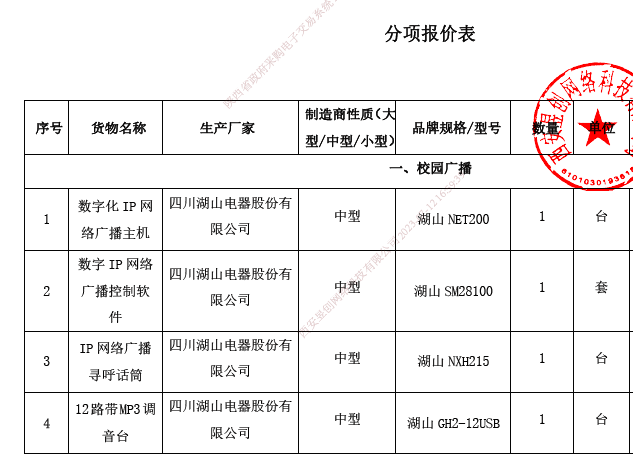 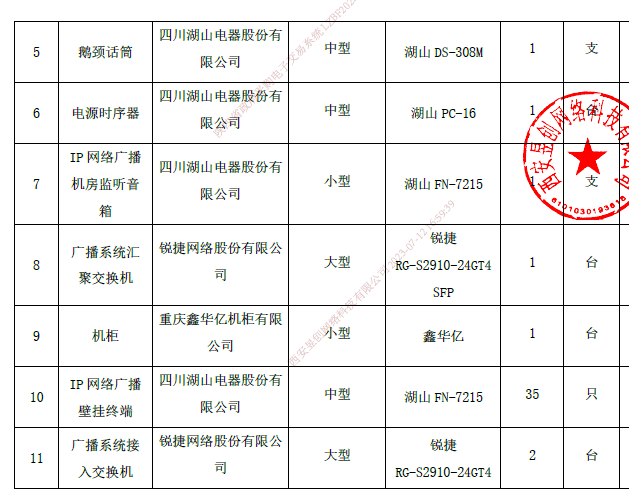 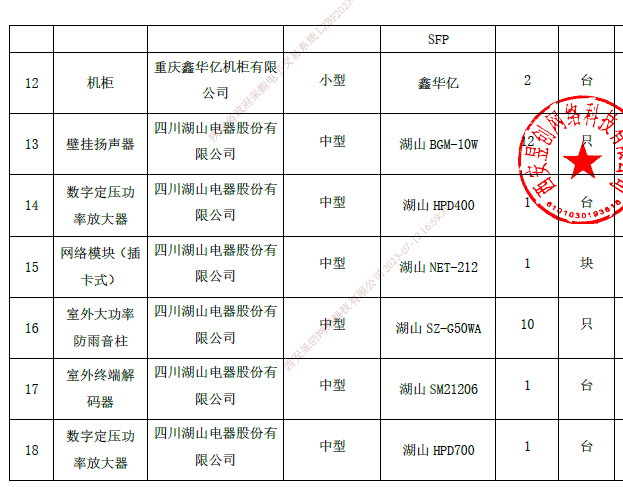 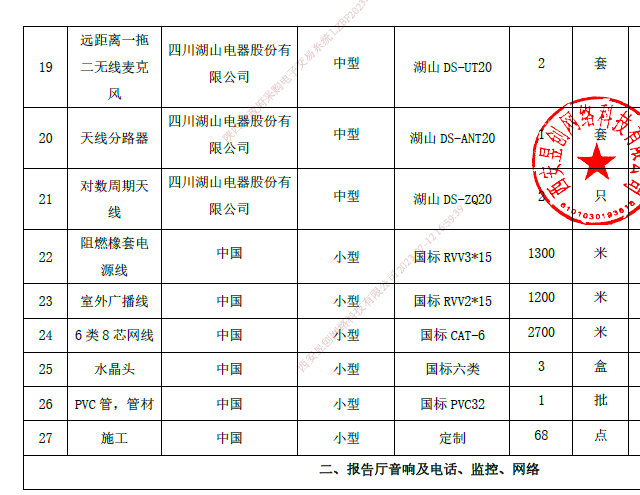 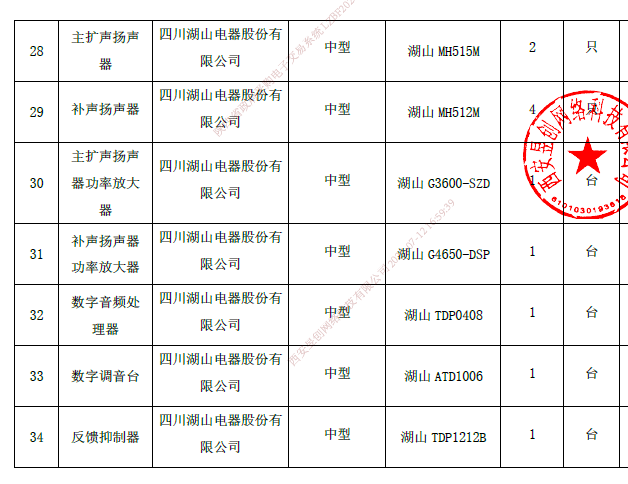 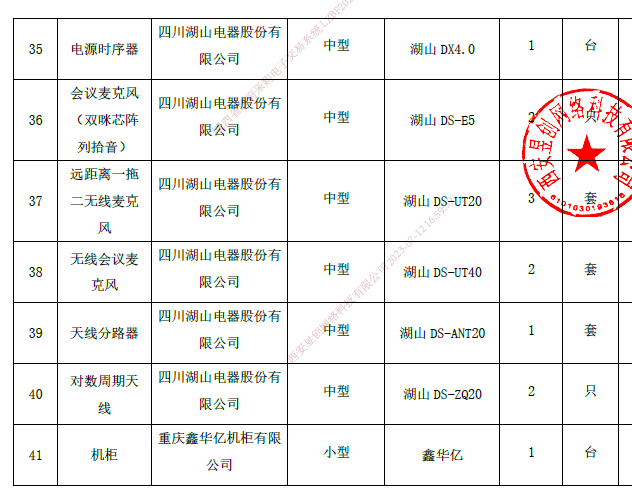 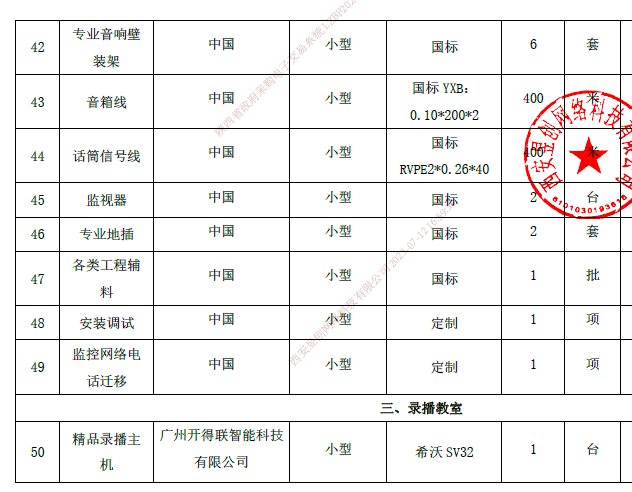 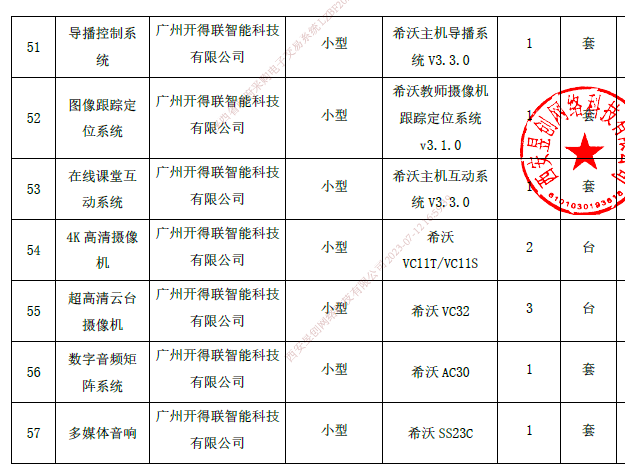 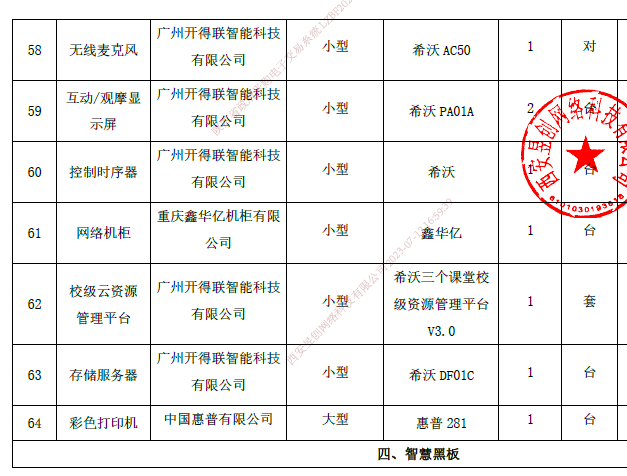 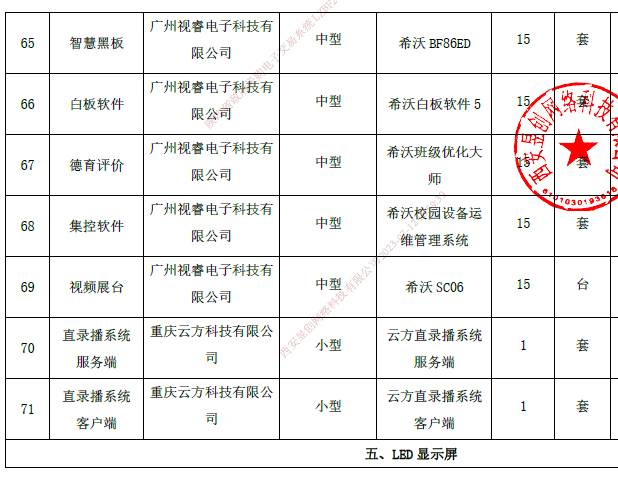 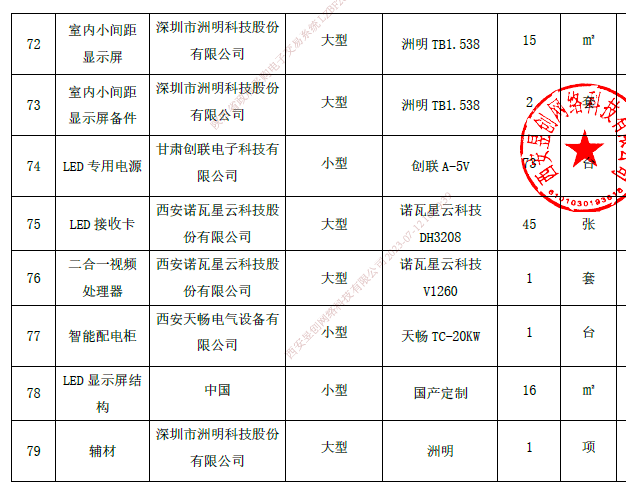 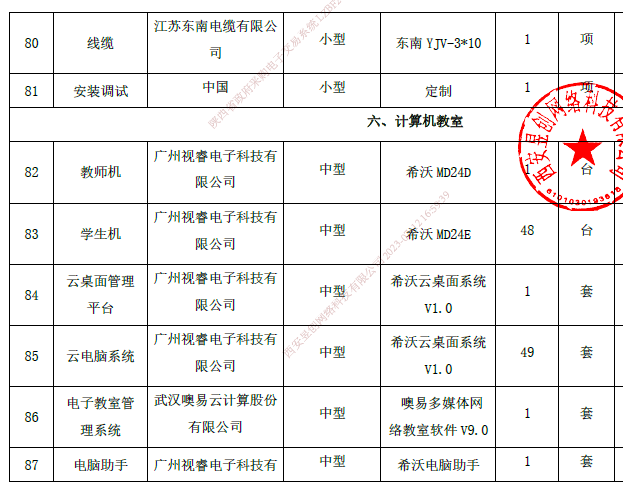 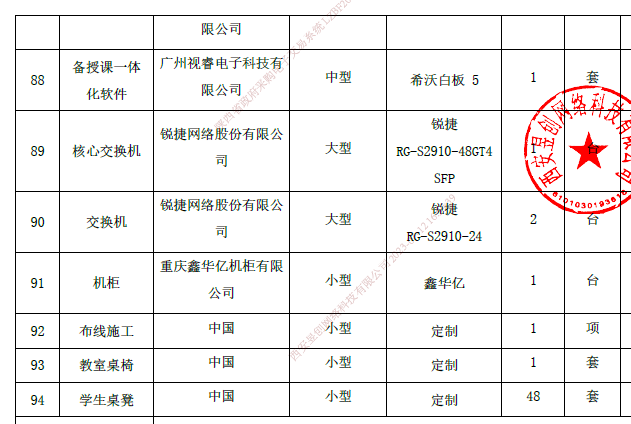 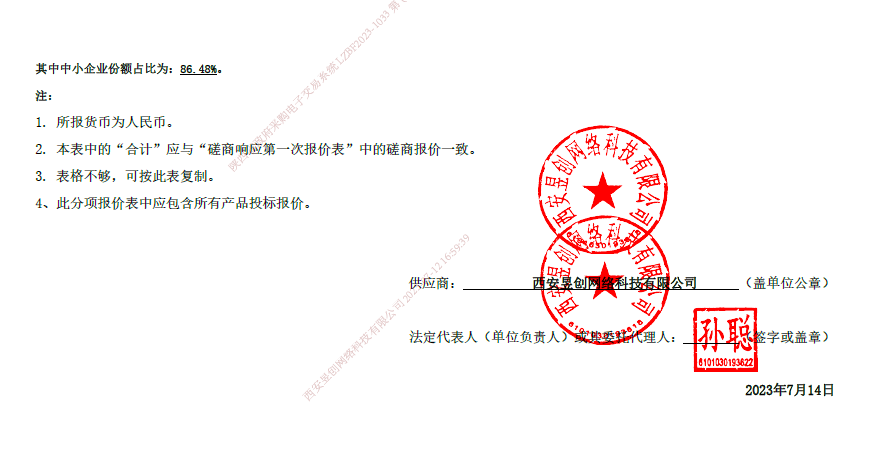 